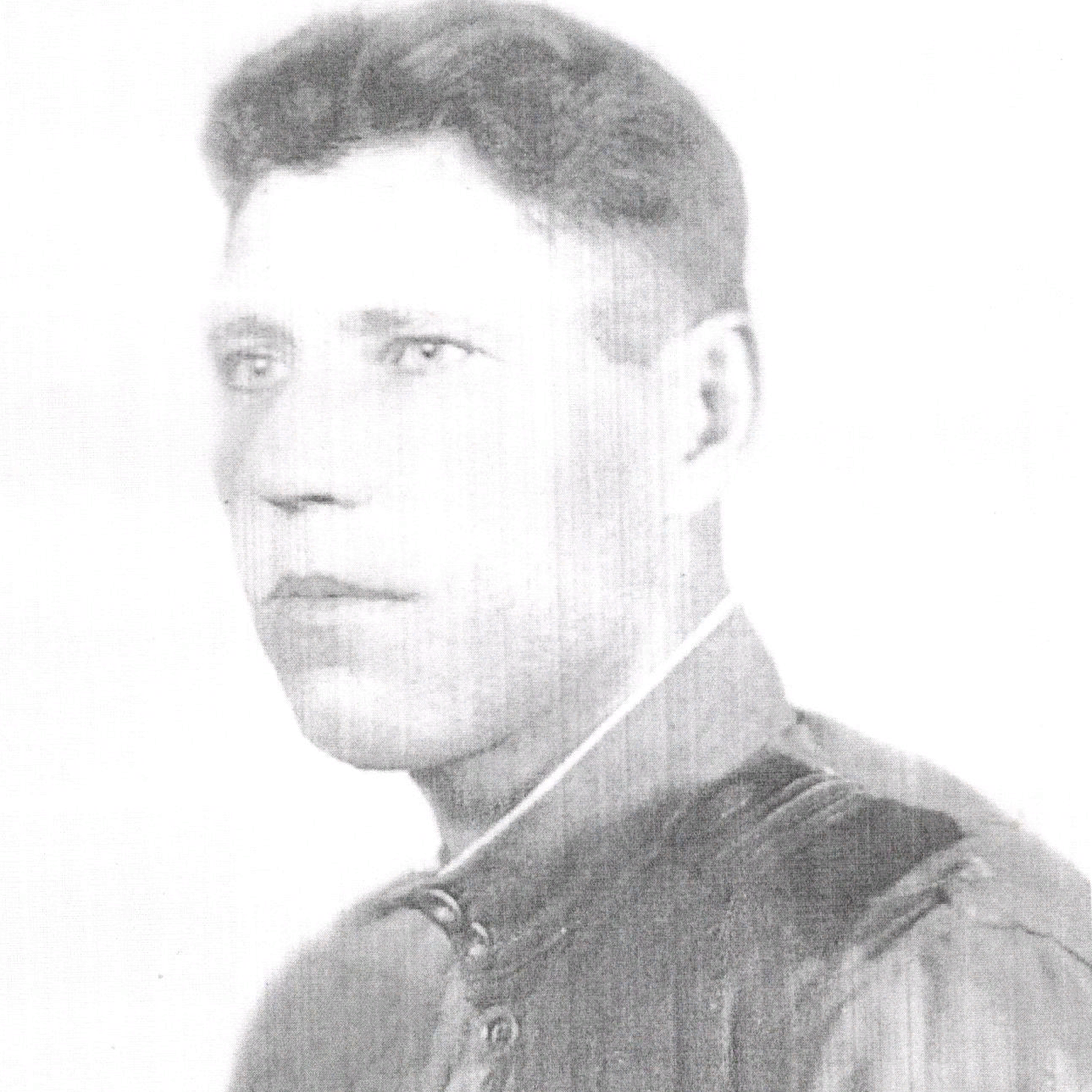 НикитинИван Степанович1912-1995